  Kriteriji za vrednovanje u predmetu FIZIKA. U uvodu je nekoliko dijelova iz Upute za vrednovanje „Kako bi se učenike potaklo na kontinuirani rad, dobro je da nastavnik i prije organizacije usmene ili pisane provjere traži da se na testovima jednostavnih samoprovjera (kvizovi izrađeni primjerice u Kahootu, Oodlu, Socrativeu, Google Formsu) ostvari određeni broj bodova kao preduvjet za pristup ispitu. U slučaju korištenja alata za provjeru, nužno je prije provedbe provjere koristiti te iste alate u vrednovanju za i kao učenje kako bi se učenici upoznali s alatom i kako bi se smanjio utjecaj digitalnog okruženja na rezultate provjere.“ –iz Upute za vrednovanje„Nastavnik naknadno može od učenika zatražiti pojašnjenje riješenih zadataka ukoliko na temelju poznavanja rada učenika ima dvojbu oko autentičnosti rada. U virtualnim učionicama i upotrebom digitalnih alata također se može ograničiti vrijeme rješavanja zadatka, kasnije se mogu od učenika tražiti pojašnjenja, a korištenjem baza zadataka praktički svaki učenik može imati svoju grupu.“ – Iz upute za vrednovanje„….ipak više vremena posvetiti razvijanju vještina kritičkoga promišljanja, rješavanju problema, izradi projekata, istraživanju, suradničkom radu i učenju i sl. Ističemo da su to i ciljevi kurikularne reforme (Škola za život) koja je od ove školske godine u svim našim školama. To uključuje onda i drugačije metode vrednovanja ostvarenosti odgojno-obrazovnih ishoda.“ – Iz Uputa za vrednovanje„Učenici moraju biti svjesni odgovornosti prema sebi i svom znanju te ih trebamo odgajati tako da ne predaju uratke koje nisu posve samostalno izradili. Roditelji u tom smislu imaju veliku odgovornost i na njima je da učeniku pruže trajnu potporu u procesu rasta i svjesnosti za odgovorno ponašanje.“ – Iz Upute o vrednovanjuKako će biti kod nas?Online kvizU predmetu Fizika kontinuirano ćete rješavati online kvizove. Na taj način ćete dobiti povratnu informaciju o razini usvojenosti nastavnih sadržaja. Kao što smo već i počeli.  Važno je biti samostalan u rješavanju jer ako se kviz koji u sebi ima numeričke zadatke riješi za 40 sekundi lako je pomisliti kako taj učenik nije bio iskren prema sebi ni prema meni. ProjektOsim online kvizova imati ćete zadatak i izraditi projekte. Projekti imaju ideju približiti fizikalne pojmove učenicima i povezati ih sa svakodnevnim životom.  Projekt je vrsta istraživačke nastave i usmjerena je na vaše (učeničko) samostalno istraživanje. Primjer projekta koji ste već izradili su: u sedmom razredu – kolikim tlakom djeluje na stol radna bilježnica ili kolika je masa zraka na vašem kuhinjskom stolu. u osmom razredu -Slobodni pad – određivanje brzine tijela trenutak prije udara o tlo.Ove projekte ste već izradili i sami znate jeste li zadovoljni sa svojim radom ili ne. Sastavak/osvrt na temu/ komentar na fizikalnu pojavu - na temu koju obrađujemo – ovaj način provjere zamijenio bi naš razgovor i diskusiju u razredu. U nekoliko rečenica vi bi dali svoje mišljenje i obrazloženje svoga mišljenja . Primjere takve provjere je :- Što mislite gdje val ima veću brzinu, u dubokom ili u plitkom? – osmi razred- Što mislite hoću li više zaprljati tenisice ako hodam punim stopalom ili na prstima kroz blatni dio puta? – sedmi razredZAKLJUČNA OCJENAZaključna  ocjena iz nastavnoga predmeta FIZIKA izraz je postignute razine učenikovih kompetencija ostvarenosti odgojno-obrazovnih ishoda u nastavnome predmetu i rezultat ukupnoga procesa vrednovanja tijekom nastavne godine, a izvodi se temeljem elemenata vrednovanja.  Kod zaključivanja ocjena na kraju nastavne godine uzimaju se u obzir: 1. Ocjene koje je učenik ostvario na temelju brojčanog vrednovanja do početka nastave na daljinu 2. Bilješke o radu učenika do početka nastave na daljinu 3. Ocjene koje je učenik ostvario na temelju brojčanog vrednovanja za vrijeme nastave na daljinu 4. Bilješke o radu učenika za vrijeme nastave na daljinuKomponente koje utječu na bilješke o radu i brojčano vrednovanje su : 1.  izvršavanje postavljenih zadataka na nastavi i domaće zadaće/projekte2.  redovitost sudjelovanja na nastavi 3.  samostalnost i kreativnost u izvršavanju zadataka  Na temelju sveukupnih ocjena i bilješki na kraju nastavne godine koje je učenik dobio sukladno prethodno razrađenim kriterijima učitelj donosi konačnu ocjenu. Konačna ocjena ne mora biti aritmetička sredina svih ocjena tijekom nastavne godine. 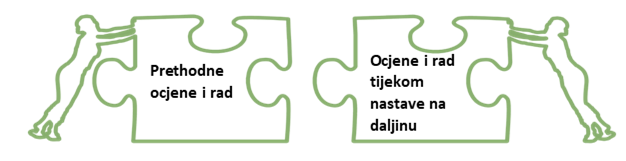 